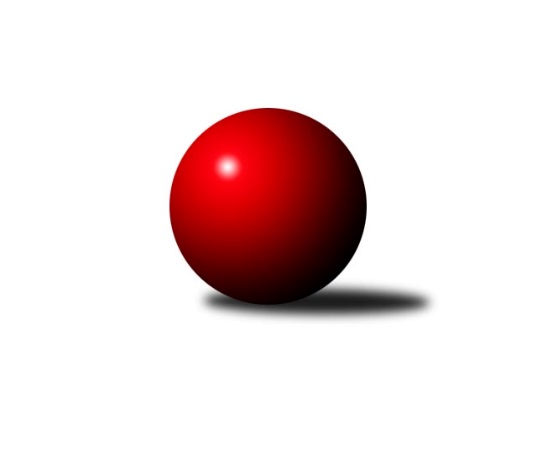 Č.6Ročník 2022/2023	23.10.2022Nejlepšího výkonu v tomto kole: 1813 dosáhlo družstvo: SK Podlužan Prušánky DJihomoravský KP2 jih 2022/2023Výsledky 6. kolaSouhrnný přehled výsledků:TJ Sokol Mistřín D	- TJ Sokol Vracov C	2:4	1597:1640	4.0:4.0	21.10.TJ Sokol Šanov D	- TJ Sokol Kuchařovice	0:6	1632:1783	1.0:7.0	21.10.SK Baník Ratíškovice C	- SK Baník Ratíškovice D	2:4	1496:1538	3.5:4.5	22.10.SK Podlužan Prušánky D	- TJ Jiskra Kyjov B	6:0	1813:1601	7.0:1.0	23.10.KK Vyškov F	- SK STAK Domanín 	4.5:1.5	1806:1786	4.0:4.0	23.10.Tabulka družstev:	1.	TJ Sokol Kuchařovice	5	5	0	0	27.0 : 3.0 	31.5 : 8.5 	 1668	10	2.	SK Podlužan Prušánky D	6	5	0	1	29.0 : 7.0 	35.0 : 13.0 	 1784	10	3.	KK Vyškov F	6	5	0	1	24.5 : 11.5 	25.0 : 23.0 	 1694	10	4.	SK Baník Ratíškovice D	5	3	1	1	18.0 : 12.0 	23.5 : 16.5 	 1607	7	5.	TJ Sokol Šanov D	5	3	1	1	18.0 : 12.0 	21.5 : 18.5 	 1676	7	6.	SK STAK Domanín	5	2	0	3	15.5 : 14.5 	22.0 : 18.0 	 1646	4	7.	TJ Sokol Vracov C	5	2	0	3	11.0 : 19.0 	16.0 : 24.0 	 1580	4	8.	KK Vyškov E	4	1	0	3	7.0 : 17.0 	14.0 : 18.0 	 1649	2	9.	SK Baník Ratíškovice C	5	1	0	4	10.0 : 20.0 	18.0 : 22.0 	 1614	2	10.	TJ Jiskra Kyjov B	6	1	0	5	8.0 : 28.0 	12.5 : 35.5 	 1503	2	11.	TJ Sokol Mistřín D	6	0	0	6	6.0 : 30.0 	13.0 : 35.0 	 1554	0Podrobné výsledky kola:	 TJ Sokol Mistřín D	1597	2:4	1640	TJ Sokol Vracov C	Václav Luža ml. *1	 	 186 	 219 		405 	 2:0 	 364 	 	173 	 191		Veronika Presová	Kateřina Bařinová	 	 206 	 187 		393 	 0:2 	 451 	 	209 	 242		Radek Břečka	Pavel Pěček	 	 200 	 197 		397 	 0:2 	 433 	 	221 	 212		Martina Nejedlíková	Daniel Ilčík	 	 190 	 212 		402 	 2:0 	 392 	 	187 	 205		Martin Peringerrozhodčí:  Vedoucí družstevstřídání: *1 od 38. hodu Dušan UrubekNejlepší výkon utkání: 451 - Radek Břečka	 TJ Sokol Šanov D	1632	0:6	1783	TJ Sokol Kuchařovice	Stanislav Červenka	 	 207 	 196 		403 	 0:2 	 464 	 	250 	 214		Milan Číhal	Oldřiška Varmužová	 	 202 	 192 		394 	 0:2 	 431 	 	224 	 207		Jiří Ksenič	Pavel Martinek	 	 196 	 200 		396 	 0:2 	 448 	 	231 	 217		Dušan Jalůvka	Marta Volfová	 	 206 	 233 		439 	 1:1 	 440 	 	229 	 211		Miroslav Vojtěchrozhodčí:  Vedoucí družstevNejlepší výkon utkání: 464 - Milan Číhal	 SK Baník Ratíškovice C	1496	2:4	1538	SK Baník Ratíškovice D	Martina Antošová	 	 191 	 198 		389 	 1:1 	 379 	 	201 	 178		Tomáš Koplík st.	Martin Švrček	 	 190 	 176 		366 	 0.5:1.5 	 399 	 	190 	 209		Marcel Šebek	Filip Schreiber	 	 172 	 162 		334 	 0:2 	 363 	 	175 	 188		Antonín Zýbal	Jakub Mecl	 	 202 	 205 		407 	 2:0 	 397 	 	196 	 201		Marie Kobylkovározhodčí:  Vedoucí družstevNejlepší výkon utkání: 407 - Jakub Mecl	 SK Podlužan Prušánky D	1813	6:0	1601	TJ Jiskra Kyjov B	Tomáš Slížek	 	 216 	 237 		453 	 2:0 	 355 	 	209 	 146		Radim Šubrt	Milan Šimek	 	 231 	 215 		446 	 2:0 	 408 	 	199 	 209		Jakub Vančík	Filip Benada	 	 211 	 234 		445 	 2:0 	 397 	 	201 	 196		Karolína Mašová	Zdeněk Hosaja	 	 261 	 208 		469 	 1:1 	 441 	 	203 	 238		Eva Paulíčkovározhodčí: Jiří LaukoNejlepší výkon utkání: 469 - Zdeněk Hosaja	 KK Vyškov F	1806	4.5:1.5	1786	SK STAK Domanín 	Aneta Vidlářová *1	 	 174 	 227 		401 	 1:1 	 427 	 	227 	 200		Vojtěch Filípek	Tereza Vidlářová	 	 234 	 223 		457 	 1:1 	 448 	 	220 	 228		Zbyněk Vašina	Darina Kubíčková	 	 218 	 248 		466 	 1:1 	 466 	 	219 	 247		Jakub Juřík	Vendula Štrajtová	 	 236 	 246 		482 	 1:1 	 445 	 	240 	 205		Richard Juříkrozhodčí:  Vedoucí družstevstřídání: *1 od 26. hodu Lucie HoralíkováNejlepší výkon utkání: 482 - Vendula ŠtrajtováPořadí jednotlivců:	jméno hráče	družstvo	celkem	plné	dorážka	chyby	poměr kuž.	Maximum	1.	Tomáš Slížek 	SK Podlužan Prušánky D	463.11	313.8	149.3	5.3	3/4	(496)	2.	Filip Benada 	SK Podlužan Prušánky D	455.50	312.3	143.2	4.7	4/4	(491)	3.	Vendula Štrajtová 	KK Vyškov F	448.75	299.9	148.8	4.3	3/3	(490)	4.	Antonín Pihar 	SK Podlužan Prušánky D	445.67	315.7	130.0	6.0	3/4	(462)	5.	Zdeněk Hosaja 	SK Podlužan Prušánky D	442.58	301.0	141.6	5.7	4/4	(517)	6.	Richard Juřík 	SK STAK Domanín 	439.88	303.8	136.1	8.0	4/4	(474)	7.	Darina Kubíčková 	KK Vyškov F	439.42	299.4	140.0	5.7	3/3	(466)	8.	Pavel Martinek 	TJ Sokol Šanov D	436.50	307.8	128.7	7.3	2/3	(451)	9.	Daniel Ilčík 	TJ Sokol Mistřín D	435.88	301.0	134.9	7.3	2/3	(476)	10.	Marcel Šebek 	SK Baník Ratíškovice D	431.22	293.4	137.8	6.8	3/3	(461)	11.	Jaromír Tomiczek 	KK Vyškov E	429.67	297.3	132.3	4.0	3/4	(448)	12.	Milan Číhal 	TJ Sokol Kuchařovice	429.25	296.5	132.8	6.6	2/2	(497)	13.	Jakub Mecl 	SK Baník Ratíškovice C	428.38	304.5	123.9	7.4	2/2	(463)	14.	Zbyněk Kasal 	TJ Sokol Kuchařovice	427.50	281.3	146.3	11.0	2/2	(472)	15.	Stanislav Červenka 	TJ Sokol Šanov D	426.67	291.7	135.0	8.0	3/3	(439)	16.	Tereza Vidlářová 	KK Vyškov F	426.11	289.9	136.2	7.2	3/3	(457)	17.	Marta Volfová 	TJ Sokol Šanov D	423.11	293.7	129.4	4.4	3/3	(499)	18.	Martina Nejedlíková 	TJ Sokol Vracov C	420.67	296.7	124.0	8.0	3/4	(433)	19.	Zbyněk Vašina 	SK STAK Domanín 	420.25	299.5	120.8	9.6	4/4	(461)	20.	Dušan Jalůvka 	TJ Sokol Kuchařovice	420.00	296.1	123.9	7.6	2/2	(455)	21.	Jitka Usnulová 	KK Vyškov E	419.67	298.7	121.0	10.3	3/4	(429)	22.	Jan Minaříček 	SK Baník Ratíškovice D	419.00	287.0	132.0	2.5	2/3	(453)	23.	Milan Šimek 	SK Podlužan Prušánky D	416.33	283.0	133.3	8.3	3/4	(446)	24.	Radek Břečka 	TJ Sokol Vracov C	409.75	290.3	119.5	10.5	4/4	(451)	25.	Pavel Pěček 	TJ Sokol Mistřín D	409.50	284.8	124.7	6.0	2/3	(421)	26.	Jakub Juřík 	SK STAK Domanín 	409.50	289.4	120.1	10.1	4/4	(466)	27.	Ludmila Tomiczková 	KK Vyškov E	408.00	281.3	126.7	6.3	3/4	(424)	28.	Lenka Spišiaková 	TJ Sokol Šanov D	405.50	289.0	116.5	12.5	2/3	(429)	29.	Martin Švrček 	SK Baník Ratíškovice C	402.50	294.7	107.8	11.7	2/2	(416)	30.	Ondřej Repík 	TJ Sokol Vracov C	400.33	293.7	106.7	10.2	3/4	(428)	31.	Jiří Ksenič 	TJ Sokol Kuchařovice	399.67	284.3	115.3	9.2	2/2	(431)	32.	Lubomír Kyselka 	TJ Sokol Mistřín D	399.50	285.0	114.5	9.0	2/3	(415)	33.	Eva Paulíčková 	TJ Jiskra Kyjov B	397.50	287.3	110.2	11.4	5/5	(441)	34.	Oldřiška Varmužová 	TJ Sokol Šanov D	396.83	275.3	121.5	7.7	2/3	(434)	35.	Dušan Urubek 	TJ Sokol Mistřín D	393.50	282.5	111.0	12.5	2/3	(416)	36.	Václav Koplík 	SK Baník Ratíškovice D	390.67	275.0	115.7	10.0	3/3	(395)	37.	Lucie Horalíková 	KK Vyškov F	390.67	278.5	112.2	8.8	3/3	(418)	38.	Karel Mecl 	SK Baník Ratíškovice C	389.50	293.5	96.0	10.5	2/2	(408)	39.	Běla Omastová 	KK Vyškov E	388.67	281.0	107.7	13.3	3/4	(405)	40.	Antonín Zýbal 	SK Baník Ratíškovice D	383.00	287.5	95.5	15.7	3/3	(393)	41.	Jakub Vančík 	TJ Jiskra Kyjov B	375.75	273.1	102.6	13.1	4/5	(408)	42.	Martin Peringer 	TJ Sokol Vracov C	375.33	276.0	99.3	16.7	3/4	(392)	43.	Karolína Mašová 	TJ Jiskra Kyjov B	372.40	266.2	106.2	12.0	5/5	(397)	44.	Marie Kobylková 	SK Baník Ratíškovice D	371.75	264.3	107.5	12.8	2/3	(397)	45.	Ludvík Vašulka 	TJ Sokol Mistřín D	369.00	282.0	87.0	17.5	2/3	(395)	46.	Ilona Lužová 	TJ Sokol Mistřín D	364.50	265.0	99.5	13.5	2/3	(371)	47.	Filip Schreiber 	SK Baník Ratíškovice C	351.25	258.0	93.3	16.3	2/2	(371)		Libor Kuja 	SK Podlužan Prušánky D	457.00	311.0	146.0	5.0	1/4	(457)		Dan Schüler 	SK Baník Ratíškovice C	436.67	302.0	134.7	8.0	1/2	(449)		Marta Beranová 	SK Baník Ratíškovice D	436.00	304.0	132.0	7.0	1/3	(436)		Miroslav Vojtěch 	TJ Sokol Kuchařovice	432.00	312.5	119.5	8.5	1/2	(440)		Jana Kovářová 	KK Vyškov E	430.00	297.0	133.0	6.0	1/4	(430)		Václav Valenta 	TJ Jiskra Kyjov B	424.00	290.0	134.0	2.0	1/5	(424)		Milana Alánová 	KK Vyškov E	417.00	301.0	116.0	8.5	2/4	(418)		Martina Antošová 	SK Baník Ratíškovice C	413.33	287.3	126.0	9.7	1/2	(437)		František Hél 	TJ Sokol Šanov D	409.00	287.0	122.0	8.0	1/3	(409)		Karel Nahodil 	TJ Sokol Kuchařovice	406.00	308.0	98.0	18.0	1/2	(406)		Jiří Alán 	KK Vyškov E	395.00	298.0	97.0	11.0	1/4	(395)		Kateřina Bařinová 	TJ Sokol Mistřín D	393.00	288.0	105.0	22.0	1/3	(393)		Petr Bařina 	TJ Sokol Mistřín D	388.00	275.0	113.0	15.0	1/3	(388)		Veronika Presová 	TJ Sokol Vracov C	387.00	278.5	108.5	12.0	2/4	(410)		Tomáš Koplík  st.	SK Baník Ratíškovice D	385.00	279.5	105.5	12.5	1/3	(391)		Josef Šlahůnek 	SK STAK Domanín 	381.75	276.8	105.0	8.3	2/4	(393)		Jindřich Burďák 	TJ Jiskra Kyjov B	375.67	279.0	96.7	14.2	3/5	(410)		Vojtěch Filípek 	SK STAK Domanín 	371.00	262.5	108.5	14.0	2/4	(427)		Nikola Plášková 	TJ Sokol Vracov C	369.00	248.0	121.0	8.0	1/4	(369)		Michal Plášek 	TJ Sokol Vracov C	362.00	257.0	105.0	17.0	1/4	(362)		Radim Šubrt 	TJ Jiskra Kyjov B	340.00	241.3	98.7	20.0	3/5	(361)Sportovně technické informace:Starty náhradníků:registrační číslo	jméno a příjmení 	datum startu 	družstvo	číslo startu
Hráči dopsaní na soupisku:registrační číslo	jméno a příjmení 	datum startu 	družstvo	Program dalšího kola:7. kolo			SK STAK Domanín  - -- volný los --	4.11.2022	pá	19:30	TJ Sokol Vracov C - TJ Sokol Šanov D	5.11.2022	so	14:30	TJ Jiskra Kyjov B - KK Vyškov F	5.11.2022	so	15:30	SK Baník Ratíškovice D - SK Podlužan Prušánky D	5.11.2022	so	17:00	KK Vyškov E - TJ Sokol Mistřín D	5.11.2022	so	18:45	KK Vyškov E - SK STAK Domanín  (dohrávka z 2. kola)	6.11.2022	ne	10:00	TJ Sokol Kuchařovice - SK Baník Ratíškovice C	Nejlepší šestka kola - absolutněNejlepší šestka kola - absolutněNejlepší šestka kola - absolutněNejlepší šestka kola - absolutněNejlepší šestka kola - dle průměru kuželenNejlepší šestka kola - dle průměru kuželenNejlepší šestka kola - dle průměru kuželenNejlepší šestka kola - dle průměru kuželenNejlepší šestka kola - dle průměru kuželenPočetJménoNázev týmuVýkonPočetJménoNázev týmuPrůměr (%)Výkon5xVendula ŠtrajtováVyškov F4824xVendula ŠtrajtováVyškov F112.364824xZdeněk HosajaPrušánky D4694xMilan ČíhalKuchařovice110.34641xJakub JuříkDomanín4661xRadek BřečkaVracov C109.284512xDarina KubíčkováVyškov F4661xDarina KubíčkováVyškov F108.634664xMilan ČíhalKuchařovice4642xJakub JuříkDomanín108.634661xTereza VidlářováVyškov F4571xTereza VidlářováVyškov F106.53457